Trouve les 7 erreurs entre le dessin et son reflet 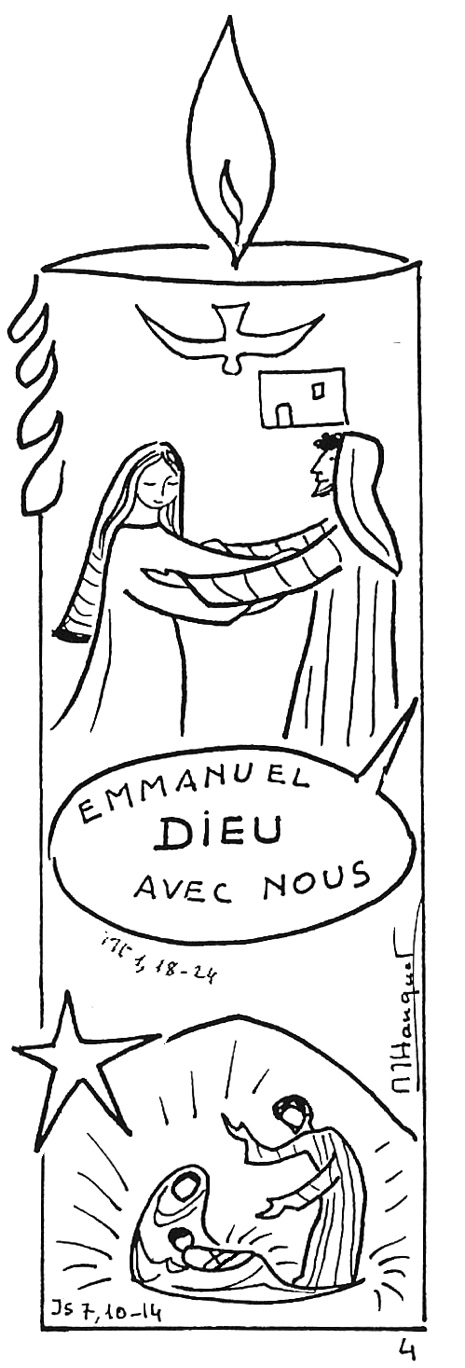 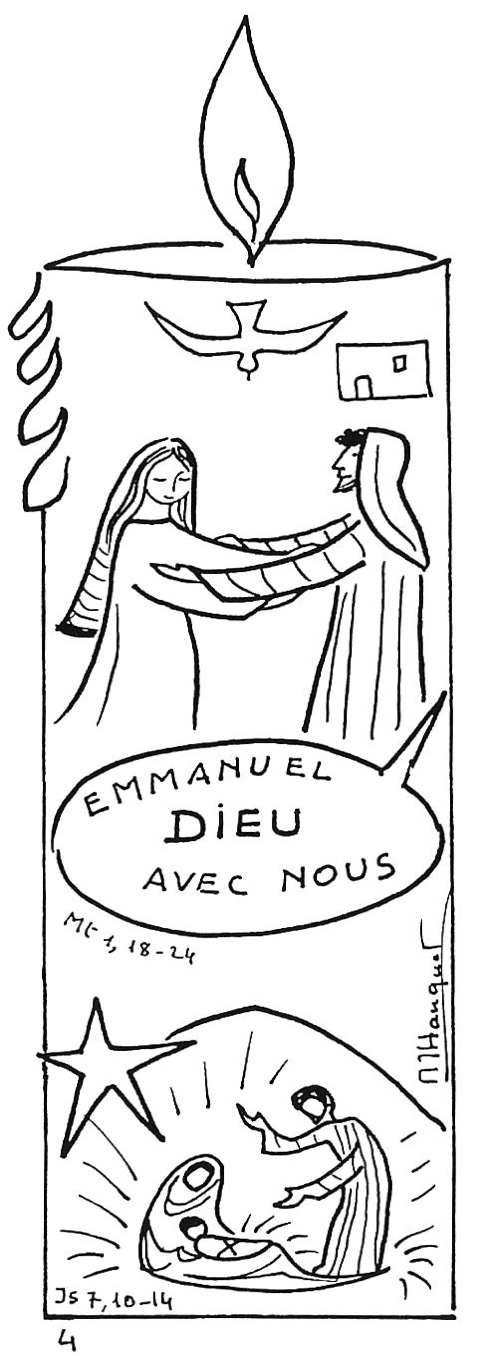 